Monday 4th May – Power Maths textbook pages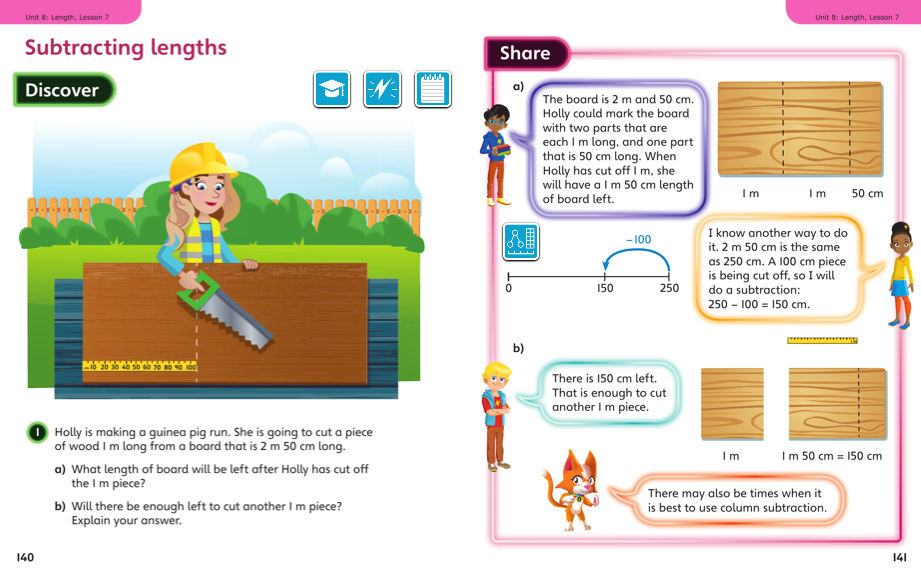 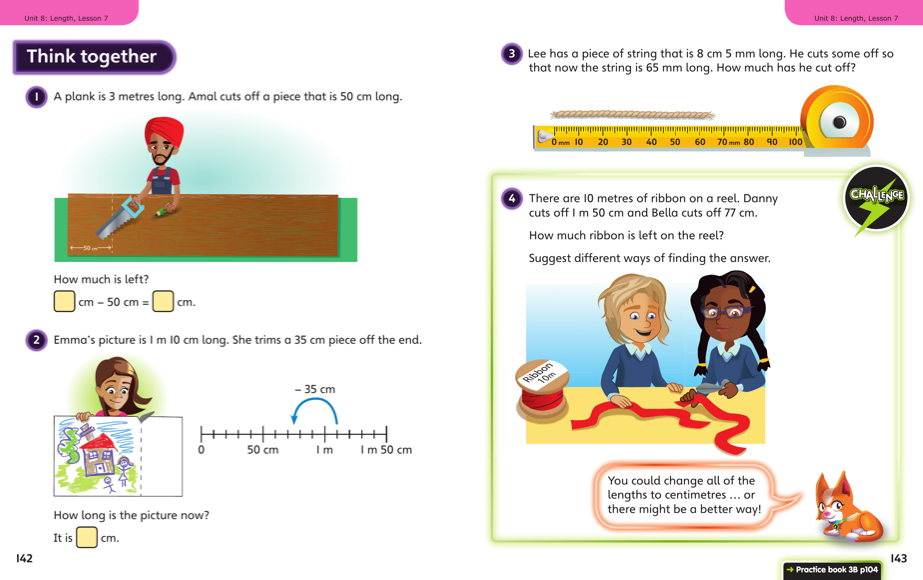 Tuesday 5th May – Power Maths textbook pages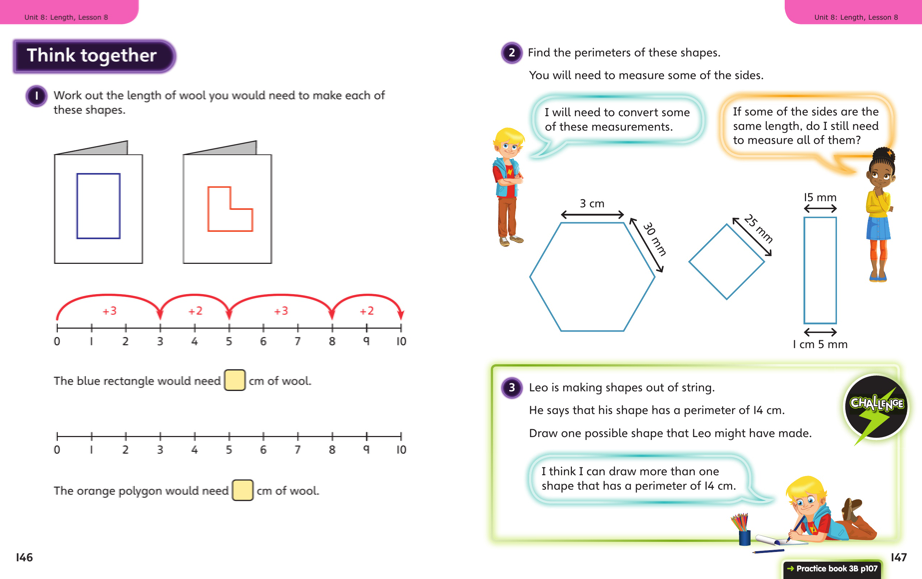 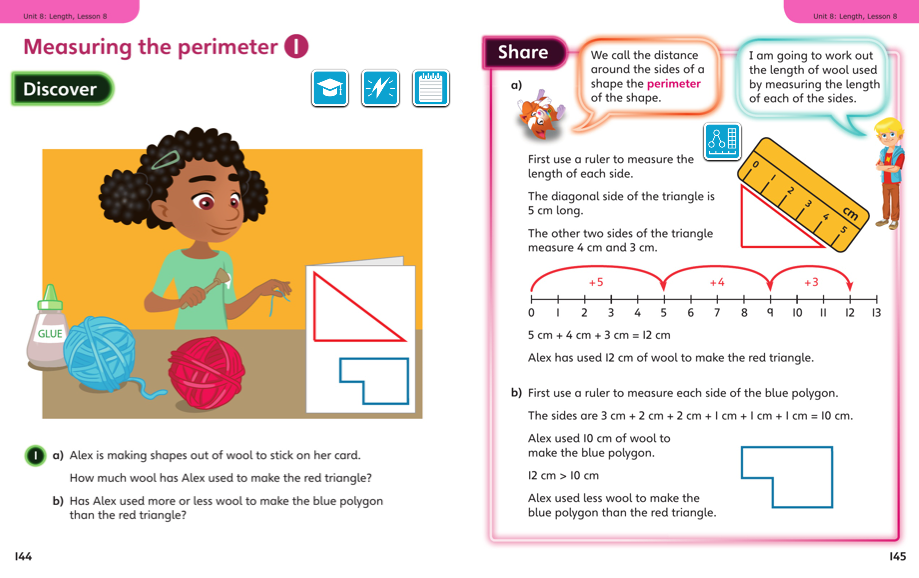 Wednesday 6th May – Power Maths textbook pages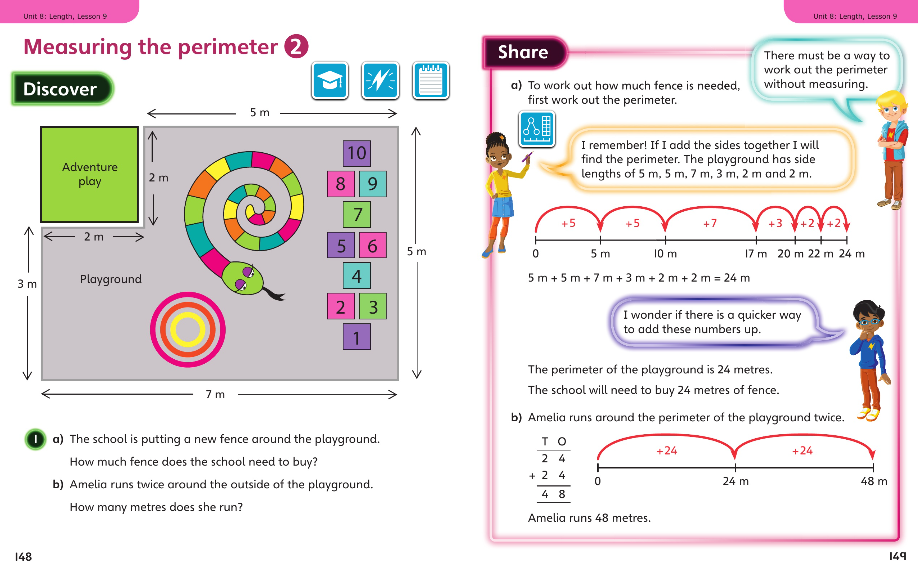 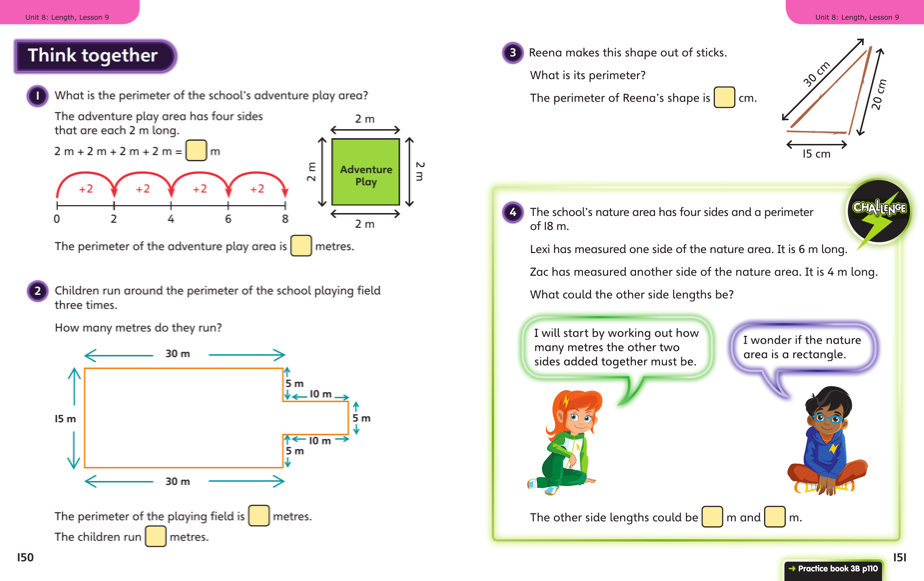 Thursday 7th May – Power Maths textbook pages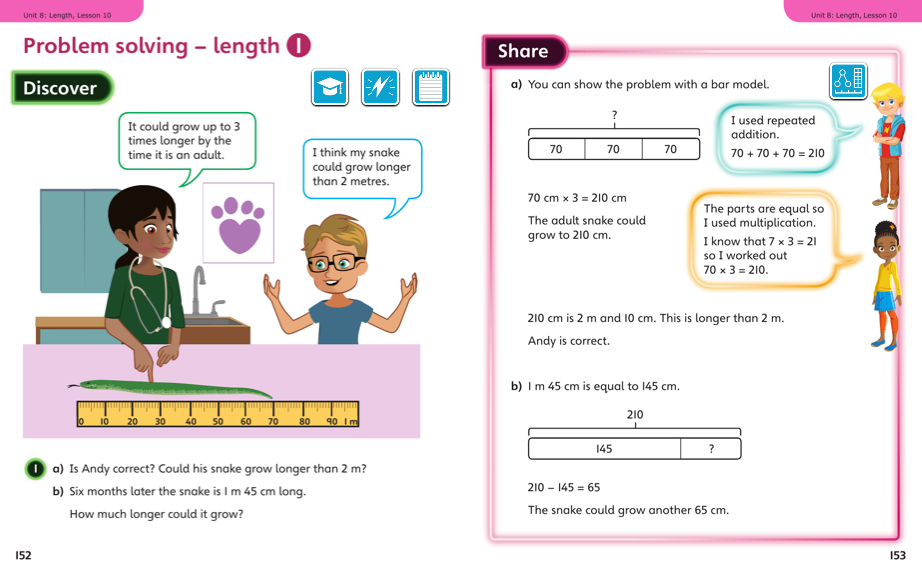 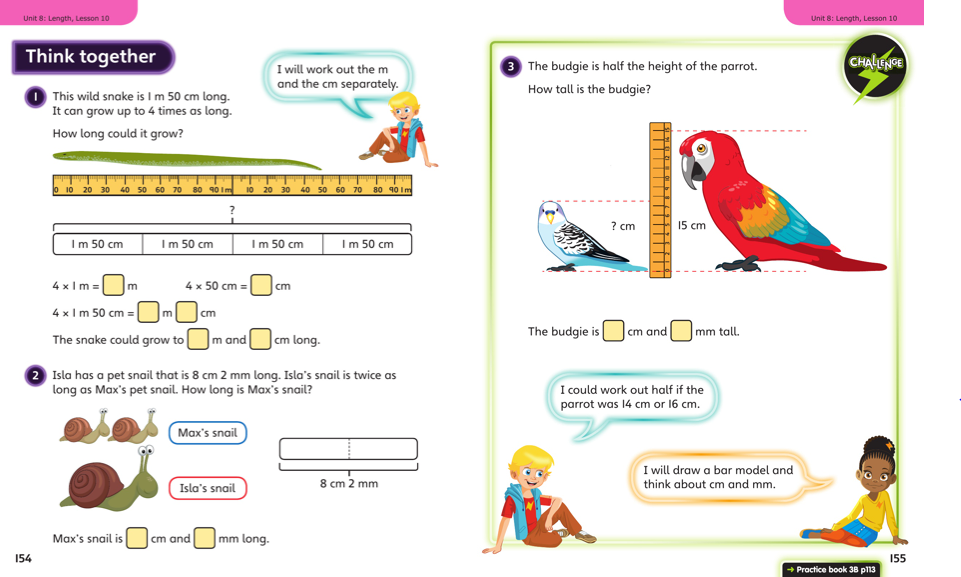 Friday 8th May – Power Maths textbook pages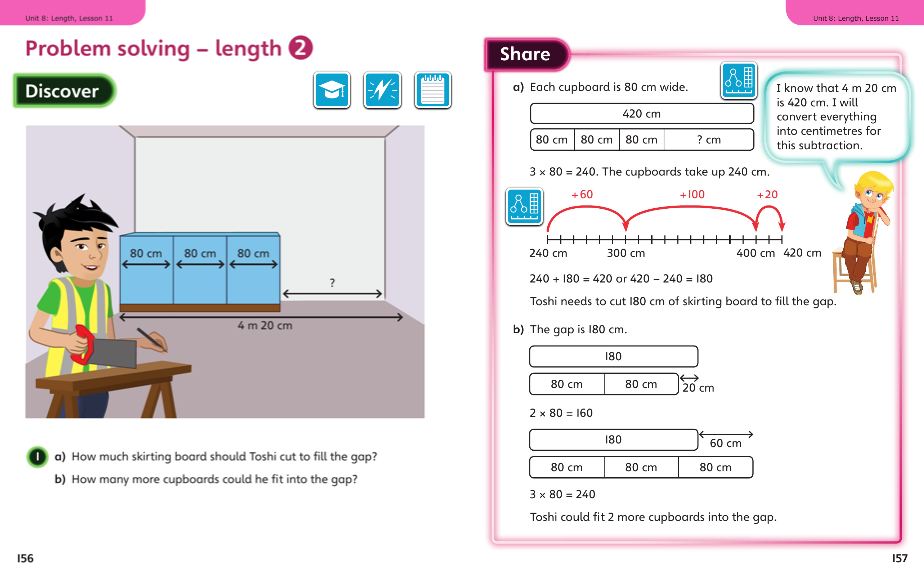 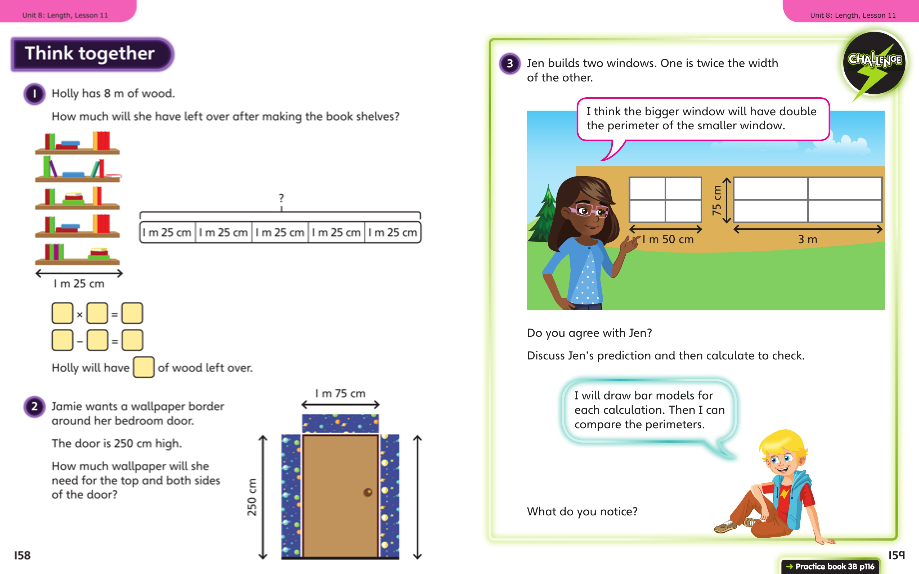 